Espacio Curricular: GeografíaCurso: 5° AñoDocente Responsable: Miranda, IvánTRABAJO PRÁCTICO N°8PRODUCCÓN PRIMARIA AGRARIA Y EXTRACTIVA1 – Mencionar las principales transformaciones que se produjeron, durante las últimas décadas, en el sector agropecuario.2 – Según la FAO, ¿Cuál es el peligro de la creciente demanda de alimentos?3 – Define:Agroquímicos:Semillas hibridas:Semillas transgénicas:Siembra directa:Agricultura de secano:Agricultura de riego: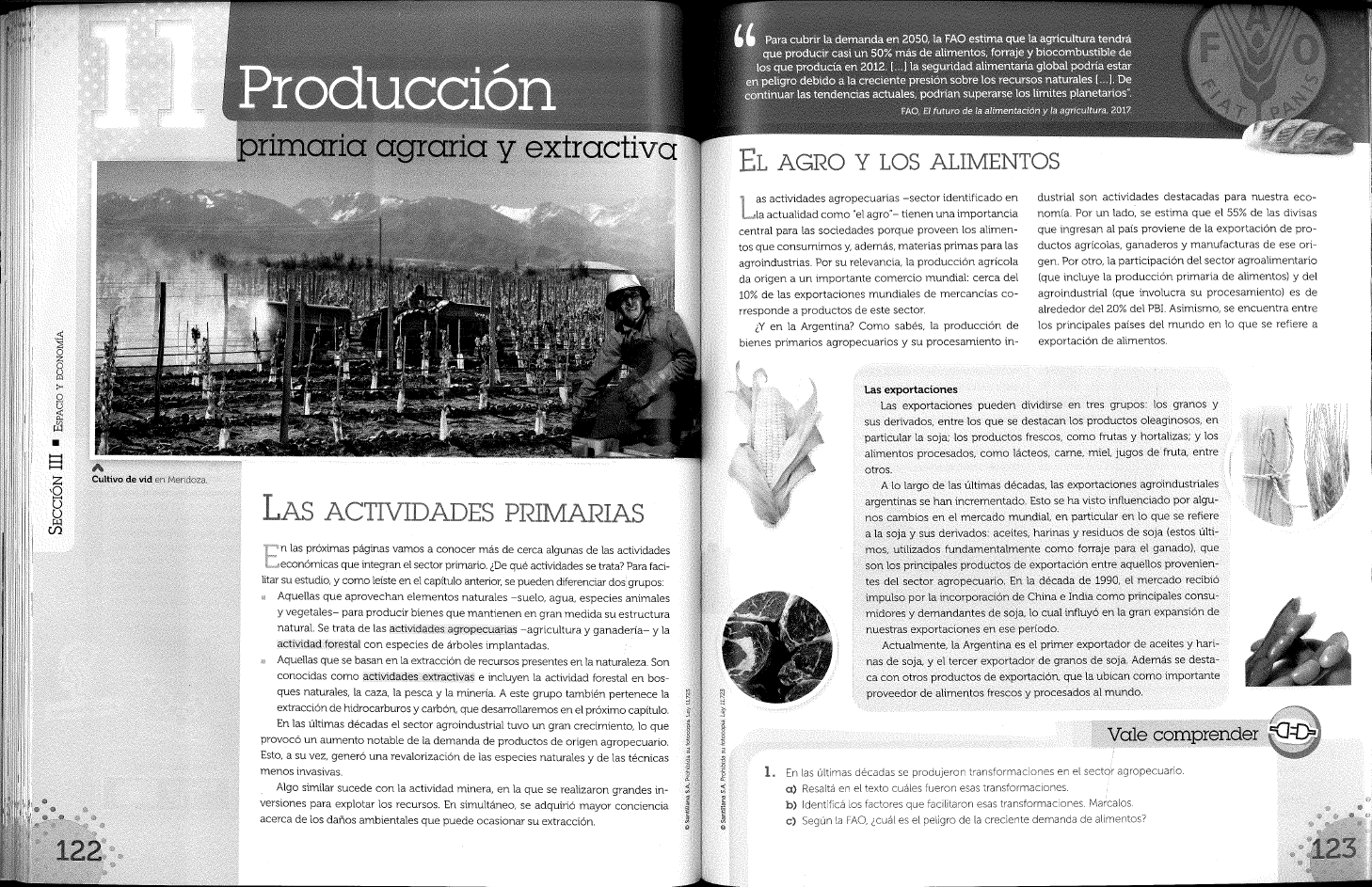 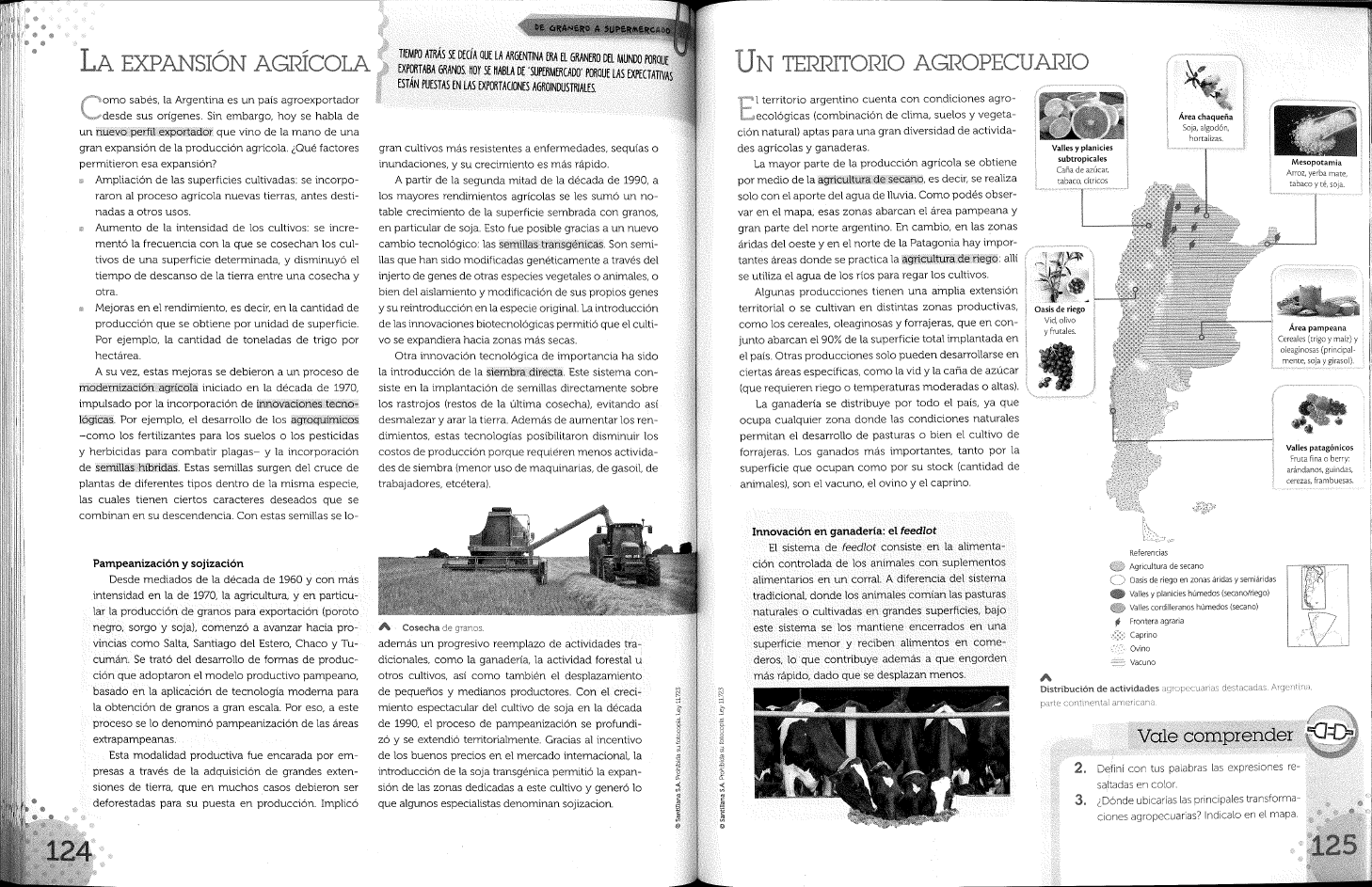 ESCUELA DE COMERCIO Nº1 “JOSÉ ANTONIO CASAS”